Ministry of Higher Education and Scientific research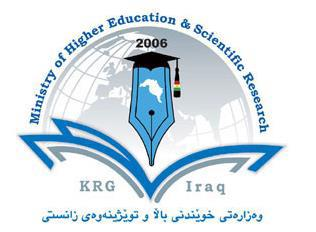 Department of EnglishCollege of LanguagesSalahaddin University Subject: CompositionCoursebook: (Second Year)Lecturer’s name: Dr. Salam Mohammed KarimAcademic Year: 2022 - 2023Directorate of Quality Assurance and Accreditation	نیشخهبهنامتم و یرۆج ییاینڵد یتهیارهبهوێڕهبMinistry of Higher Education and Scientific research CoursebookDirectorate of Quality Assurance and Accreditation	نیشخهبهنامتم و یرۆج ییاینڵد یتهیارهبهوێڕهبMinistry of Higher Education and Scientific researchDirectorate of Quality Assurance and Accreditation	نیشخهبهنامتم و یرۆج ییاینڵد یتهیارهبهوێڕهبMinistry of Higher Education and Scientific researchDirectorate of Quality Assurance and Accreditation	نیشخهبهنامتم و یرۆج ییاینڵد یتهیارهبهوێڕهبMinistry of Higher Education and Scientific researchDirectorate of Quality Assurance and Accreditation	نیشخهبهنامتم و یرۆج ییاینڵد یتهیارهبهوێڕهب1. Course nameComposition2. Lecturer in chargeDr. Salam Mohammed Karim3. Department/ CollegeEnglish - Languages4. ContactE-mail: salam.karim@su.edu.krdahmadsalam2001@yahoo.com5. Time (in hours) per week3 hours per week6. Office hoursSunday: 8:30 (2C), 9:30 (2B),                  11:30, and 12:30 (2C) Monday: 8:30 and 9:30 (2C)Tuesday: 8:30 (2A), 9:30 and                  10:30(2C)7. Course codeNone8. Teacher's academic profileSalam Mohammed Karim is a lecturer at English Department, College of languages, Salahaddin University. He received his BA in 1992 and MA in 1995 from Salahaddin University, Erbil, Iraq. He obtained his PhD from USM University in Malaysia in 2021. His research interests are Semantics and Pragmatics.9. Keywords10. Course overview:The course is developed for second year students of the English department. It is designed to train the students to write English freely and accurately. It follows a step-by-step approach: Enough specificity of the topic of writing, Brainstorming, Outlining, and Putting the outline into writing.10. Course overview:The course is developed for second year students of the English department. It is designed to train the students to write English freely and accurately. It follows a step-by-step approach: Enough specificity of the topic of writing, Brainstorming, Outlining, and Putting the outline into writing.11. Course objectiveThis course of composition will help students:	generate effective compositions using various methods for critical thought, for the development of ideas, for the arrangement of those ideas to achieve a specific rhetorical goal, for the application of an appropriate style, and for revision and editing	analyse and describe rhetorical contexts and use such descriptions to increase the efficacy of communicative acts	analyse and use the forms and conventions of academic writing, particularly the forms and conventions of argumentative and analytical writing	understand the importance of research to writing, explain the kind of research required by different kinds of writing, and compose effective texts by using field research, library resources, and sources retrieved from electronic media	employ critical reading and listening as forms of invention	efficiently compose reading and lecture notes that are concise and clear.11. Course objectiveThis course of composition will help students:	generate effective compositions using various methods for critical thought, for the development of ideas, for the arrangement of those ideas to achieve a specific rhetorical goal, for the application of an appropriate style, and for revision and editing	analyse and describe rhetorical contexts and use such descriptions to increase the efficacy of communicative acts	analyse and use the forms and conventions of academic writing, particularly the forms and conventions of argumentative and analytical writing	understand the importance of research to writing, explain the kind of research required by different kinds of writing, and compose effective texts by using field research, library resources, and sources retrieved from electronic media	employ critical reading and listening as forms of invention	efficiently compose reading and lecture notes that are concise and clear.12. Student's obligation1. Students are required to be active and participate in the activities conducted inside the class because five marksis allocated for daily activity.2. Attendance is required in this class and it is compulsory.3. All students are expected to be punctual and turn off the cell phones in the class.13. Forms of teachingStudents will be taught how to write compositions through the whiteboard. They will be given examples of how to write compositions. Students are required to practise writing collectively with the teacher or work in pairs, group, or individually. Sometimes students are required to review each other’s writing.14. Assessment schemeThe grading will be based on a number of criteria listed below:Daily activities	4 marks Two Assignments (Miniexams)	12 marks (6 marks for each miniexam) First monthly exam                                                       12 marksSecond monthly exam	12 marks Total                                                                             40 marks Final exam                                                                     60 marks15. Student learning outcome:1. Students will be able to organize and write answer essay-type exam questions 2. Compose a variety of texts3. Critically think about writing through reading, analysis, and reflection.4. Provide constructive feedback to others and incorporate feedback into their writing. 5. Perform research and evaluate sources to support claims.16. Course Reading List and References:Required Textbook:Oshima, Alice. (2006). Writing academic English. 4th ed. New York: Pearson.Other recommended references:-	Zemach, D. E.& Rumisek, L. A. (2003). Academic writing from paragraph to essay. Oxford: Macmillan.- Taylor, Gordon. (2009). A student’s writing guide. Cambridge: Cambridge University Press.16. Course Reading List and References:Required Textbook:Oshima, Alice. (2006). Writing academic English. 4th ed. New York: Pearson.Other recommended references:-	Zemach, D. E.& Rumisek, L. A. (2003). Academic writing from paragraph to essay. Oxford: Macmillan.- Taylor, Gordon. (2009). A student’s writing guide. Cambridge: Cambridge University Press.17. The Topics:The topics will be covered throughout the second semester of the 2021-2022 academic year. The topics are as follows:Pre-writingStep 1: Specifying the topic Step2: Brainstorming Step3: OutliningWriting a paragraph Paragraph structureThe topic sentence Supporting sentences The concluding sentenceUnity and Coherence Unity CoherenceRepetition of key nouns Consistent pronouns Transition signalsLogical order Chronological order Logical division Comparison/contrastSupporting Details: Facts, quotations, and statisticsWriting a compositionThe three parts of a composition The introductory paragraph Body paragraphs2The concluding paragraph18. Practical Topics (If there is any)19. Examinations:Questions of the exams will be formed as follows:Questions related to writing a composition following the steps of writing.Example: Following the steps of writing, write a composition on Cheating in the exam.Questions related to unity and coherence.Examples:Does the following paragraph have unity and why?What are the key nouns repeated?What is the logical order used?What are the transition signals that show this kind of logical order?What kind of supporting details does the writer use?19. Examinations:Questions of the exams will be formed as follows:Questions related to writing a composition following the steps of writing.Example: Following the steps of writing, write a composition on Cheating in the exam.Questions related to unity and coherence.Examples:Does the following paragraph have unity and why?What are the key nouns repeated?What is the logical order used?What are the transition signals that show this kind of logical order?What kind of supporting details does the writer use?20. Extra notes:Here the lecturer shall write any note or comment that is not covered in this template and he/she wishes to enrich the course book with his/her valuable remarks.20. Extra notes:Here the lecturer shall write any note or comment that is not covered in this template and he/she wishes to enrich the course book with his/her valuable remarks.21. Peer review	This course book has to be reviewed and signed by a peer. The peer approves the contents of your course book by writing few sentences in this section.(A peer is person who has enough knowledge about the subject you are teaching, he/she has to be a professor, assistant professor, a lecturer or an expert in the field of your subject).21. Peer review	This course book has to be reviewed and signed by a peer. The peer approves the contents of your course book by writing few sentences in this section.(A peer is person who has enough knowledge about the subject you are teaching, he/she has to be a professor, assistant professor, a lecturer or an expert in the field of your subject).